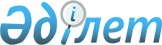 Орал қаласы әкімдігінің кейбір қаулыларының күші жойылды деп тану туралыБатыс Қазақстан облысы Орал қаласы әкімдігінің 2016 жылғы 13 мамырдағы № 1331 қаулысы      РҚАО-ның ескертпесі.

      Құжаттың мәтінінде түпнұсқаның пунктуациясы мен орфографиясы сақталған.

      "Қазақстан Республикасындағы жергілікті мемлекеттік басқару және өзін-өзі басқару туралы" 2001 жылғы 23 қаңтардағы және "Құқықтық актілер туралы" 2016 жылғы 6 сәуірдегі Қазақстан Республикасының Заңдарын басшылыққа ала отырып, қала әкімдігі ҚАУЛЫ ЕТЕДІ:

      1. Қосымшаға сәйкес Орал қаласы әкімдігінің кейбір қаулыларының күші жойылды деп танылсын.

      2. Осы қаулының орындалуын бақылау қала әкімі аппараты басшысының міндетін атқарушы А. Б. Шахаровқа жүктелсін.

 Күші жойылды деп танылған Орал қаласы әкімдігінің 
кейбір қаулыларының тізбесі      1. Орал қаласы әкімдігінің 2015 жылғы 30 қаңтардағы № 376 "Орал қаласының ветеринария бөлімі" мемлекеттік мекемесі туралы ережені бекіту туралы" қаулысы (Нормативтік құқықтық актілерді мемлекеттік тіркеу тізілімінде № 3823, 26.02.2015 жылы "Жайық үні - Жизнь города" газетінде жарияланған);

      2. Орал қаласы әкімдігінің 2015 жылғы 30 қаңтардағы № 377 "Орал қаласының ауыл шаруашылығы бөлімі" мемлекеттік мекемесі туралы ережені бекіту туралы" қаулысы (Нормативтік құқықтық актілерді мемлекеттік тіркеу тізілімінде № 3824, 26.02.2015 жылы "Жайық үні - Жизнь города" газетінде жарияланған);

      3. Орал қаласы әкімдігінің 2015 жылғы 12 наурыздағы № 872 "Орал қаласының тұрғын үй-коммуналдық шаруашылық, жолаушы көлігі және автомобиль жолдары бөлімі" мемлекеттік мекемесі туралы ережені бекіту туралы" қаулысы (Нормативтік құқықтық актілерді мемлекеттік тіркеу тізілімінде № 3886, 30.04.2015 жылы "Жайық үні - Жизнь города" газетінде жарияланған);

      4. Орал қаласы әкімдігінің 2015 жылғы 24 шілдедегі № 2320 "Орал қаласының тұрғын үй инспекциясы бөлімі" мемлекеттік мекемесі туралы ережені бекіту туралы" қаулысы (Нормативтік құқықтық актілерді мемлекеттік тіркеу тізілімінде № 4015, 17.09.2015 жылы "Жайық үні - Жизнь города" газетінде жарияланған);

      5. Орал қаласы әкімдігінің 2015 жылғы 24 тамыздағы № 2720 "Орал қаласының хал актілерін тіркеу бөлімі" мемлекеттік мекемесі туралы ережені бекіту туралы" қаулысы (Нормативтік құқықтық актілерді мемлекеттік тіркеу тізілімінде № 4057, 01.10.2015 жылы газетінде "Жайық үні - Жизнь города" жарияланған);

      6. Орал қаласы әкімдігінің 2015 жылғы 30 қазандағы № 3442 "Орал қаласының мәдениет және тілдерді дамыту бөлімі" мемлекеттік мекемесі туралы ережені бекіту туралы" қаулысы (Нормативтік құқықтық актілерді мемлекеттік тіркеу тізілімінде № 4158, 16.12.2015 жылы "Жайық үні - Жизнь города" газетінде жарияланған).


					© 2012. Қазақстан Республикасы Әділет министрлігінің «Қазақстан Республикасының Заңнама және құқықтық ақпарат институты» ШЖҚ РМК
				
      Қала әкімі

Н. Төреғалиев
Орал қаласы әкімдігінің 
2016 жылғы 13 мамырдағы 
№ 1331 қаулысына 
қосымша